ALLEGATO 1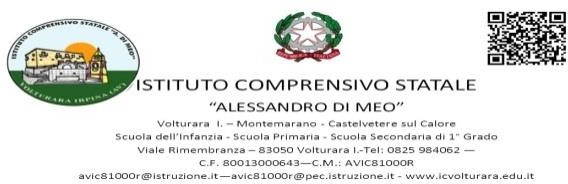 Dichiarazione ore aggiuntive attività funzionali all’insegnamento FIS A.S.________Il/la sottoscritto/a__________________________________________, docente a T.I/T.D., in servizio nella sede______________________________, dichiara di aver effettuato le ore aggiuntive sottoelencate per attività funzionali all’insegnamento:Data  ________________________                                 Firma_________________________________________           Collaboratore DS                                                                     N. OREReferente unico di plessoN. OREResponsabile di plessoN. OREResponsabile sicurezza      N. OREAnimatore digitaleN. ORETeam innovazione digitale          N. ORECommissione studio e ricerca/NIVN. ORECoordinatore classe PrimariaN. ORECoordinatore e segretario consiglio di classe /SecondariaN. OREPresidente e segretario consiglio interclasse/intersezioneN. OREReferente ValutazioneN. ORECommissione PNRR                                                                  N. OREResponsabile Privacy/GDPRN. ORECoordinatore dipartimento/didatticaN. OREReferente BESN. OREReferente Rete – Le vie dell’acquaN. ORECommissione continuitàN. ORECommissione correzione Invalsi primariaN. OREReferente bullismo/teamN. OREReferente educazione civicaN. ORETutorN. OREResponsabile attività sportiva e palestraN. OREResponsabile giornale scolastico/teamN. ORECoordinatore d’istituto-infanziaN. ORE